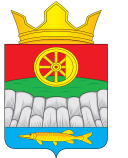 АДМИНИСТРАЦИЯ КРУТОЯРСКОГО СЕЛЬСОВЕТАУЖУРСКОГО РАЙОНА КРАСНОЯРСКОГО КРАЯРАСПОРЯЖЕНИЕ15.03.2021                                                  с. Крутояр                                                    №  10/1На основании пункта 2 статьи 40.1 Устава Крутоярского сельсовета назначить публичные слушания на 25.03.2021г. в 16 часов по адресу: Красноярский край, Ужурский район, с. Крутояр, ул. Главная,11 администрация Крутоярского сельсовета, для рассмотрения вопроса «Об исполнении бюджета Крутоярского сельсовета за 2020  год».Инициатором публичных слушаний выступает глава Крутоярского сельсовета.С материалами по рассматриваемому вопросу можно ознакомиться в Крутоярском сельсовете Ужурского района Красноярского края по адресу: Красноярский край, Ужурский район, с. Крутояр, ул. Главная,11.Председательствующего и секретаря публичных слушаний избрать на заседании.Назначить ответственным за проведение публичных слушаний заместителя главы Крутоярского сельсовета (Строгову И.В.). ГлаваКрутоярского сельсовета                                                                                     Е.В. МожинаКРУТОЯРСКИЙ СЕЛЬСКИЙ  СОВЕТ ДЕПУТАТОВ                            УЖУРСКОГО РАЙОНА                                                                        КРАСНОЯРСКОГО КРАЯПРОЕКТ РЕШЕНИЯ00.00.2021                                           с. Крутояр                                    № 00Об исполнении бюджета Крутоярского сельсовета за 2020 год.     Утвердить бюджет за 2020 год в том числе:Доходы бюджета всего – 17 934,6 тыс. рублей;Расходы бюджета всего – 18 078,3 тыс. рублей;- исполнение сельского бюджета по доходам в сумме 17 863,4 тыс. рублей,                                                                                  -  расходам в сумме  16 838,4 тыс. рублей;- дефицит в сумме -1 025,0 тыс. рублей (приложение № 1-8);- исполнение по источникам внутреннего финансирования дефицита сельского бюджета за 2020 год в сумме -143,7 тыс. рублей.   Настоящее  решение подлежит опубликованию в печатном органе Крутоярского сельсовета «Крутоярские вести» вступает в силу в день, следующий за  днем его официального опубликования.Председатель Крутоярского                                                 Глава сельсоветасельского Совета депутатов                   ______________В.С. Зеленко                                               ___________Е.В. МожинаВ Н И М А Н И ЕУважаемые жители!	В соответствии с Уставом сельсовета публичные слушания по проектам решений Совета депутатов «Об исполнении бюджета Крутоярского сельсовета за 2020 год»,  состоятся 25 марта 2021 года в 16 часов по адресу: 662240, Ужурский район с. Крутояр, ул. Главная, 11  администрация Крутоярского  сельсовета.	Предложения жителей Крутоярского сельсовета Ужурского района и иных участников публичных слушаний к проектам решений Совета депутатов «Об исполнении бюджета Крутоярского сельсовета за 2020 год»,  и заявки для участия в публичных слушаниях в письменном  виде  принимаются по адресу: 662240, Ужурский район с. Крутояр, ул. Главная, 11 администрация Крутоярского    сельсовета. Прием письменных предложений и заявок на участие в публичных слушаниях прекращается в 18 часов в день, предшествующий дню проведения публичных слушаний.Специальный выпуск                                                                                         15.03.2021 г.                                                 Общественно – политическая  газета    Крутоярского сельсовета Ужурского района.Приложение № 1Приложение № 1Приложение № 1К  проекту решения № 000 от 0000.2021г.К  проекту решения № 000 от 0000.2021г.К  проекту решения № 000 от 0000.2021г.К  проекту решения № 000 от 0000.2021г.К  проекту решения № 000 от 0000.2021г.Об исполнении бюджета Крутоярского сельсовета за 2020 годОб исполнении бюджета Крутоярского сельсовета за 2020 годОб исполнении бюджета Крутоярского сельсовета за 2020 годОб исполнении бюджета Крутоярского сельсовета за 2020 годОб исполнении бюджета Крутоярского сельсовета за 2020 годИсточники внутреннего финансирования дефицита Крутоярского сельсовета на                                                                       2020 год Источники внутреннего финансирования дефицита Крутоярского сельсовета на                                                                       2020 год Источники внутреннего финансирования дефицита Крутоярского сельсовета на                                                                       2020 год Источники внутреннего финансирования дефицита Крутоярского сельсовета на                                                                       2020 год Источники внутреннего финансирования дефицита Крутоярского сельсовета на                                                                       2020 год № стр.НаименованиеКод бюджетной классификации№ стр.НаименованиеКод бюджетной классификацииУтвержденоИсполнено1Изменение остатков средств на счетах по учету средств бюджета810 01 05 00 00 00 0000 000143,7-1025,02Изменение остатков средств на счетах по учету средств бюджета810 01 05 00 00 00 0000 000143,7-1025,003Увеличение остатков средств бюджетов810 01 05 00 00 00 0000 500-17934,60-17863,404Увеличение прочих остатков средств бюджетов810 01 05 02 00 00 0000 500-17934,60-17863,405Увеличение прочих остатков денежных средств бюджета810 01 05 02 01 10 0000 510-17934,60-17863,406Уменьшение остатков средств бюджета810 01 05 00 00 00 0000 60018078,3016838,407Уменьшение прочих остатков средств бюджета810 01 05 02 00 00 0000 60018078,3016838,408Уменьшение прочих остатков денежных средств бюджетов810 01 0502 01 10 0000 61018078,3016838,409Итого источников финансирования0,000,00Приложение  2Приложение  2К  проекту решения № 000 от 000.2021г. К  проекту решения № 000 от 000.2021г. Об исполнении бюджета Крутоярского сельсовета за 2020 годОб исполнении бюджета Крутоярского сельсовета за 2020 годОб исполнении бюджета Крутоярского сельсовета за 2020 годПеречень главных администраторов доходов Крутоярского сельсовета на 2020 годПеречень главных администраторов доходов Крутоярского сельсовета на 2020 годПеречень главных администраторов доходов Крутоярского сельсовета на 2020 годПеречень главных администраторов доходов Крутоярского сельсовета на 2020 годПеречень главных администраторов доходов Крутоярского сельсовета на 2020 год№ стр.Код администратора  
Код бюджетной классификацииНаименование кода бюджетной классификацииНаименование администратора доходов№ стр.Код администратора  
Код бюджетной классификацииНаименование кода бюджетной классификацииНаименование администратора доходов1810 1 08 04020 01 1000 110Государственная пошлина за совершение нотариальных действий должностными лицами органов местного самоуправления, уполномоченными в соответствии с законодательными актами Российской Федерации на  совершение нотариальных действий  (сумма платежа (перерасчеты, недоимка и задолженность по соответствующему платежу, в том числе по отмененному)Администрация Крутоярского сельсовета Ужурского района Красноярского края2810 1 08 04020 01 4000 110Государственная  пошлина за совершение нотариальных действий должностными лицами органов местного самоуправления, уполномоченными в соответствии с законодательными актами РФ на совершении нотариальных действий  ( прочие поступления)Администрация Крутоярского сельсовета Ужурского района Красноярского края3810 1 11 05025 10 0000 120Доходы, получаемые в виде арендной платы, а также средства от продажи права на заключение договоров аренды за земли, находящиеся в собственности сельских поселений (за исключением земельных участков муниципальных бюджетных и автономных учреждений)Администрация Крутоярского сельсовета Ужурского района Красноярского края4810 1 11 05035 10 0000 120Доходы от сдачи в аренду имущества, находящегося в оперативном управлении органов управления сельских  поселений и созданных ими учреждений (за исключением имущества муниципальных бюджетных и автономных учреждений)Администрация Крутоярского сельсовета Ужурского района Красноярского края5810 1 11 05075 10 0000 120Доходы от сдачи в аренду имущества, составляющего казну сельских поселений ( за исключением земельных участков)Администрация Крутоярского сельсовета Ужурского района Красноярского края6810 1 11 09045 10 0000 120Прочие поступления от использования имущества, находящегося в собственности сельских поселений (за исключением имущества муниципальных бюджетных и автономных учреждений, а также имущества муниципальных унитарных предприятий, в том числе казенных)Администрация Крутоярского сельсовета Ужурского района Красноярского края7810 1 13 01995 10 0000 130Прочие доходы от оказания платных услуг (работ) получателями средств бюджетов сельских  поселенийАдминистрация Крутоярского сельсовета Ужурского района Красноярского края8810 1 13 02065 10 0000 130Доходы, поступающие в порядке возмещения расходов, понесенных в связи с эксплуатацией имущества сельских поселенийАдминистрация Крутоярского сельсовета Ужурского района Красноярского края98101 13 02995 10 0000 130Прочие доходы от компенсации затрат бюджетов сельских поселенийАдминистрация Крутоярского сельсовета Ужурского района Красноярского края108101 14 02052 10 0000 410Доходы от реализации  имущества, находящегося в оперативном управлении учреждений находящихся в ведении органов управления сельских поселений (за исключением имущества муниципальных бюджетных и автономных учреждений), в  части реализации основных средств по указанному имуществуАдминистрация Крутоярского сельсовета Ужурского района Красноярского края11810 1 14 02052 10 0000 440Доходы от реализации  имущества, находящегося в оперативном управлении учреждений находящихся в ведении органов управления сельских поселений (за исключением имущества муниципальных бюджетных и автономных учреждений), в  части реализации материальных запасов по указанному имуществуАдминистрация Крутоярского сельсовета Ужурского района Красноярского края12810 1 14 02053 10 0000 410Доходы от реализации иного имущества, находящегося в собственности сельских поселений (за исключением имущества муниципальных бюджетных и автономных учреждений, а также имущества муниципальных унитарных предприятий, в том числе казенных), в части реализации основных средств по указанному имуществуАдминистрация Крутоярского сельсовета Ужурского района Красноярского края13810 1 14 02053 10 0000 440Доходы от реализации иного имущества, находящегося в собственности сельских поселений (за исключением имущества муниципальных бюджетных и автономных учреждений, а также имущества муниципальных унитарных предприятий, в том числе казенных), в части реализации материальных запасов по указанному имуществуАдминистрация Крутоярского сельсовета Ужурского района Красноярского края148101 14 06025 10 0000 430Доходы от продажи земельных участков, находящихся в собственности сельских поселений (за исключением земельных участков муниципальных бюджетных и автономных учреждений)Администрация Крутоярского сельсовета Ужурского района Красноярского края158101 16 10031 10 0000 140Возмещение ущерба при возникновении страховых случаев, когда выгодоприобретателями выступают получатели средств бюджета сельского поселенияАдминистрация Крутоярского сельсовета Ужурского района Красноярского края16810 1 16 07010 10 0000 140Штрафы, неустойки, пени, уплаченные в случае просрочки исполнения поставщиком (подрядчиком, исполнителем) обязательств, предусмотренных муниципальным контрактом, заключенным муниципальным органом, казенным учреждением сельского поселенияАдминистрация Крутоярского сельсовета Ужурского района Красноярского края17810 1 16 07090  10 0000 140Иные штрафы, неустойки, пени, уплаченные в соответствии с законом или договором в случае неисполнения или ненадлежащего исполнения обязательств перед муниципальным органом, (муниципальным казенным учреждением) сельского поселенияАдминистрация Крутоярского сельсовета Ужурского района Красноярского края188101 16 10081 10 0000 140 Платежи в целях возмещения ущерба при расторжении муниципального контракта, заключенного с муниципальным органом сельского поселения (муниципальным казенным учреждением), в связи с односторонним отказом исполнителя (подрядчика) от его исполнения (за исключением муниципального контракта, финансируемого за счет средств муниципального дорожного фонда)Администрация Крутоярского сельсовета Ужурского района Красноярского края191 16 10082 10 0000 140Платежи в целях возмещения ущерба при расторжении муниципального контракта, финансируемого за счет средств муниципального дорожного фонда сельского поселения, в связи с односторонним отказом исполнителя (подрядчика) от его исполненияАдминистрация Крутоярского сельсовета Ужурского района Красноярского края20810 1 17 01050 10 0000 180Невыясненные поступления, зачисляемые в бюджеты сельских поселенийАдминистрация Крутоярского сельсовета Ужурского района Красноярского края21810 1 17 05050 10 0000 180Прочие неналоговые доходы бюджетов сельских поселенийАдминистрация Крутоярского сельсовета Ужурского района Красноярского края22810 2 02 15001 10 0000 150Дотации бюджетам сельских поселений  на выравнивание  бюджетной обеспеченности из бюджета субъекта Российской ФедерацииАдминистрация Крутоярского сельсовета Ужурского района Красноярского края238102 02 16001 10 0000 150Дотации бюджетам сельских поселений  на выравнивание  бюджетной обеспеченности из бюджетов муниципальных районовАдминистрация Крутоярского сельсовета Ужурского района Красноярского края248102 02 30024 10 7514 150Субвенции бюджетам сельских поселений на выполнение передаваемых полномочий субъектов Российской Федерации   (по созданию и обеспечению деятельности административных комиссий)Администрация Крутоярского сельсовета Ужурского района Красноярского края23810 2 02 45060 10 0000 150Межбюджетные трансферты, передаваемые бюджетам сельских  поселений для компенсации дополнительных расходов, возникших в результате решений, принятых органами власти другого уровняАдминистрация Крутоярского сельсовета Ужурского района Красноярского края268102 02 45160 10 0000 150Межбюджетные трансферты, передаваемые бюджетам сельских поселений для компенсации дополнительных расходов, возникших в результате решений, принятых органами власти другого уровняАдминистрация Крутоярского сельсовета Ужурского района Красноярского края278102 02 49999 10 1036 150Прочие межбюджетные трансферты передаваемые бюджетам сельских поселений на частичное финансирование (возмещение) расходов на повышение с 1 июня 2020 года размеров оплаты труда отдельным категориям работников бюджетной сферы Красноярского краяАдминистрация Крутоярского сельсовета Ужурского района Красноярского края28810 2 02 49999 10 1049 150Прочие межбюджетные трансферты, передаваемые бюджетам сельских поселений  на региональные выплаты и выплаты, обеспечивающие уровень заработной платы работников бюджетной сферы не ниже размера минимальной заработной платы (минимального размера оплаты труда), по министерству финансов Красноярского края в рамках непрограммных расходов отдельных органов исполнительной властиАдминистрация Крутоярского сельсовета Ужурского района Красноярского края298102 02 49999 10 7412 150Прочие межбюджетные трансферты, передаваемые бюджетам сельских поселений  (на обеспечение первичных мер пожарной безопасности)Администрация Крутоярского сельсовета Ужурского района Красноярского края308102 02 49999 10 7508 150Прочие межбюджетные трансферты, передаваемые бюджетам сельских поселений (на содержание автомобильных дорог общего пользования местного значения за счет средств дорожного фонда Красноярского края )Администрация Крутоярского сельсовета Ужурского района Красноярского края328102 02 49999 10 7741Реализация  проектов по благоустройству территорий сельских населенных пунктов и городских поселений с численностью населения не более 10 000 человек, инициированных гражданами соответствующего населенного пункта, поселения в рамках подпрограммы «Поддержка муниципальных проектов 
по благоустройству территорий и повышению активности населения 
в решении вопросов местного значения» государственной программы «Содействие развитию местного самоуправления»Администрация Крутоярского сельсовета Ужурского района Красноярского края338102 02 49999 10 8105 150Прочие межбюджетные трансферты передаваемые бюджетам сельских поселений  (на организацию общественных работ в поселениях) Администрация Крутоярского сельсовета Ужурского района Красноярского края348102 02 49999 10 8108 150Прочие межбюджетные трансферты передаваемые бюджетам сельских поселений (на повышение безопасности дорожного движения)Администрация Крутоярского сельсовета Ужурского района Красноярского края358102 02 49999 10 8115 150Прочие межбюджетные трансферты, передаваемые бюджетам сельских поселений (на обеспечение освещением территорий сельских поселений )Администрация Крутоярского сельсовета Ужурского района Красноярского края368102 02 49999 10 8201 150Прочие межбюджетные трансферты, передаваемые бюджетам сельских поселений (на укрепление материально-технической базы и поддержка материально-технической базы учреждений культурно досугового  типа) Администрация Крутоярского сельсовета Ужурского района Красноярского края378102 02 49999 10 8129 150Прочие межбюджетные трансферты, передаваемые бюджетам сельских поселений на выполнение инженерно-технических изысканий, проектных работ, экспертиз проектной документации Администрация Крутоярского сельсовета Ужурского района Красноярского края38810 2 02 49999 10 8302  150Прочие межбюджетные трансферты, передаваемые бюджетам сельских поселений (на поддержку мер  по обеспечению сбалансированности бюджетов) Администрация Крутоярского сельсовета Ужурского района Красноярского края398102 02 49999 10 8324 150Прочие межбюджетные трансферты, передаваемые бюджетам сельских поселений  (на межевание земельных участков под ИЖС, объектами недвижимого имущества ) Администрация Крутоярского сельсовета Ужурского района Красноярского края408102 02 49999 10 8911 150Прочие межбюджетные трансферты передаваемые бюджетам сельских поселений (на проведение работ по уничтожению дикорастущей конопли) Администрация Крутоярского сельсовета Ужурского района Красноярского края418102 03 05099 10 0000 150Прочие безвозмездные поступления от государственных (муниципальных) организаций в бюджеты сельских поселенийАдминистрация Крутоярского сельсовета Ужурского района Красноярского края428102 04 05099 10 0000 150Прочие безвозмездные поступления от негосударственных организаций в бюджеты сельских поселенийАдминистрация Крутоярского сельсовета Ужурского района Красноярского края43810 2 07 05030  10 0000 150Прочие безвозмездные поступления в бюджеты сельских поселенийАдминистрация Крутоярского сельсовета Ужурского района Красноярского края44810 2 08 05 000 10 0000 150Перечисления  из бюджетов сельских поселений (в бюджеты поселений) для осуществления возврата (зачета) излишне уплаченных или излишне взысканных сумм налогов, сборов и иных платежей, а так же сумм процентов за несвоевременное осуществление такого возврата и процентов, начисленных на излишне взысканные суммыАдминистрация Крутоярского сельсовета Ужурского района Красноярского края45810 2 19 60 010 10 0000 150Возврат прочих остатков субсидий, субвенций и иных межбюджетных трансфертов, имеющих целевое назначение, прошлых лет из бюджетов сельских поселенийАдминистрация Крутоярского сельсовета Ужурского района Красноярского краяПриложение  3К проекту  решения № 000 от 000.2021г.К проекту  решения № 000 от 000.2021г.К проекту  решения № 000 от 000.2021г.К проекту  решения № 000 от 000.2021г.Об исполнении бюджета Крутоярского сельсовета за 2020 годОб исполнении бюджета Крутоярского сельсовета за 2020 годОб исполнении бюджета Крутоярского сельсовета за 2020 годПеречень главных администраторов источников внутреннего финансирования дефицита местного бюджета на 2020 годПеречень главных администраторов источников внутреннего финансирования дефицита местного бюджета на 2020 годПеречень главных администраторов источников внутреннего финансирования дефицита местного бюджета на 2020 годПеречень главных администраторов источников внутреннего финансирования дефицита местного бюджета на 2020 год№ п/пНаименованиеКод бюджетной классификацииНаименование администратора доходов № п/пНаименованиеКод бюджетной классификацииНаименование администратора доходов 1Получение бюджетных кредитов  от других бюджетов бюджетной системы РФ в валюте РФ810 01 03 00 00 10 0000 710Администрация Крутоярского сельсовета1Получение бюджетных кредитов  от других бюджетов бюджетной системы РФ в валюте РФ810 01 03 00 00 10 0000 710Администрация Крутоярского сельсовета2Погашение бюджетных кредитов, полученных от других бюджетов бюджетной системы РФ в валюте РФ 810 01 03 00 00 10 0000 810Администрация Крутоярского сельсовета2Погашение бюджетных кредитов, полученных от других бюджетов бюджетной системы РФ в валюте РФ 810 01 03 00 00 10 0000 810Администрация Крутоярского сельсовета3Увеличение прочих остатков денежных средств бюджета810 01 05 02 01 10 0000 510Администрация Крутоярского сельсовета3Увеличение прочих остатков денежных средств бюджета810 01 05 02 01 10 0000 510Администрация Крутоярского сельсовета4Уменьшение остатков средств бюджетов поселения810 01 0502 01 10 0000 610Администрация Крутоярского сельсовета4Уменьшение остатков средств бюджетов поселения810 01 0502 01 10 0000 610Администрация Крутоярского сельсоветаПриложение № 4Приложение № 4                                              К проекту решения № 000 от 00000.2021г.                                              К проекту решения № 000 от 00000.2021г.                                              К проекту решения № 000 от 00000.2021г.                                              К проекту решения № 000 от 00000.2021г.                                              К проекту решения № 000 от 00000.2021г.                                              К проекту решения № 000 от 00000.2021г.Об исполнении бюджета Крутоярского сельсовета за 2020 годОб исполнении бюджета Крутоярского сельсовета за 2020 годОб исполнении бюджета Крутоярского сельсовета за 2020 годОб исполнении бюджета Крутоярского сельсовета за 2020 годОб исполнении бюджета Крутоярского сельсовета за 2020 годОб исполнении бюджета Крутоярского сельсовета за 2020 годОб исполнении бюджета Крутоярского сельсовета за 2020 годОб исполнении бюджета Крутоярского сельсовета за 2020 годОб исполнении бюджета Крутоярского сельсовета за 2020 годОб исполнении бюджета Крутоярского сельсовета за 2020 годОб исполнении бюджета Крутоярского сельсовета за 2020 годОб исполнении бюджета Крутоярского сельсовета за 2020 годДоходы Крутоярского сельсовета на 2020 год (тыс.руб.)Доходы Крутоярского сельсовета на 2020 год (тыс.руб.)Доходы Крутоярского сельсовета на 2020 год (тыс.руб.)Доходы Крутоярского сельсовета на 2020 год (тыс.руб.)Доходы Крутоярского сельсовета на 2020 год (тыс.руб.)Доходы Крутоярского сельсовета на 2020 год (тыс.руб.)Доходы Крутоярского сельсовета на 2020 год (тыс.руб.)Доходы Крутоярского сельсовета на 2020 год (тыс.руб.)Доходы Крутоярского сельсовета на 2020 год (тыс.руб.)Доходы Крутоярского сельсовета на 2020 год (тыс.руб.)Доходы Крутоярского сельсовета на 2020 год (тыс.руб.)Доходы Крутоярского сельсовета на 2020 год (тыс.руб.)Доходы Крутоярского сельсовета на 2020 год (тыс.руб.)Код бюджетной классификацииКод бюджетной классификацииКод бюджетной классификацииКод бюджетной классификацииКод бюджетной классификацииКод бюджетной классификацииКод бюджетной классификацииНаименование  доходовНаименование  доходовсумма  тыс.руб.сумма  тыс.руб.сумма  тыс.руб.сумма  тыс.руб.Код бюджетной классификацииКод бюджетной классификацииКод бюджетной классификацииКод бюджетной классификацииКод бюджетной классификацииКод бюджетной классификацииКод бюджетной классификацииНаименование  доходовНаименование  доходовутвержденоисполненоисполнено%00010000000000000000НАЛОГОВЫЕ И НЕНАЛОГОВЫЕ ДОХОДЫНАЛОГОВЫЕ И НЕНАЛОГОВЫЕ ДОХОДЫ3890,03879,13879,199,718210100000000000000Налоги на прибыль, доходы.Налоги на прибыль, доходы.762,9763,3763,3100,018210102000010000110Налог на доходы физических лицНалог на доходы физических лиц762,9763,3763,3100,018210102010010000110Налог на доходы физических лиц с доходов, источником которых является налоговый агент, за исключением доходов, в отношении которых исчисление и уплата налога осуществляются в соответствии со статьями 227, 2271 и 228 Налогового кодекса Российской Федерации           Налог на доходы физических лиц с доходов, источником которых является налоговый агент, за исключением доходов, в отношении которых исчисление и уплата налога осуществляются в соответствии со статьями 227, 2271 и 228 Налогового кодекса Российской Федерации           741,0741,4741,4100,118210102010011000110Налог на доходы физических лиц с доходов, источником которых является налоговый агент, за исключением доходов, в отношении которых исчисление и уплата налога осуществляются в соответствии со статьями 227, 227.1 и 228 Налогового кодекса Российской Федерации сумма платеж (перерасчеты, недоимка и задолженность по соответствующему платежу, в том числе по отмененному)Налог на доходы физических лиц с доходов, источником которых является налоговый агент, за исключением доходов, в отношении которых исчисление и уплата налога осуществляются в соответствии со статьями 227, 227.1 и 228 Налогового кодекса Российской Федерации сумма платеж (перерасчеты, недоимка и задолженность по соответствующему платежу, в том числе по отмененному)741,0741,4741,4100,118210102030011000110Налог на доходы физических лиц с доходов, полученных физическими лицами в соответствии со статьей  228 Налогового кодекса Российской Федерации ( сумма платежа (перерасчеты, недоимка и задолженность по соответствующему платежу, в том числе по отмененному))Налог на доходы физических лиц с доходов, полученных физическими лицами в соответствии со статьей  228 Налогового кодекса Российской Федерации ( сумма платежа (перерасчеты, недоимка и задолженность по соответствующему платежу, в том числе по отмененному))21,921,921,9100,000010302000010000110Акцизы по подакцизным товаром (продукции), производимым на территории Российской ФедерацииАкцизы по подакцизным товаром (продукции), производимым на территории Российской Федерации273,2243,9243,989,310010302230010000110Доходы от уплаты акцизов на дизельное топливо, зачисляемые в консолидированные бюджеты субъектов Российской ФедерацииДоходы от уплаты акцизов на дизельное топливо, зачисляемые в консолидированные бюджеты субъектов Российской Федерации125,2112,5112,589,810010302240010000110Доходы от уплаты акцизов на моторные масла для дизельных и (или) карбюраторных (инжекторных) двигателей, зачисляемые в консолидированные бюджеты субъектов Российской ФедерацииДоходы от уплаты акцизов на моторные масла для дизельных и (или) карбюраторных (инжекторных) двигателей, зачисляемые в консолидированные бюджеты субъектов Российской Федерации0,60,80,8134,110010302250010000110Доходы от уплаты акцизов на автомобильный бензин, производимый на территории Российской Федерации, зачисляемые в консолидированные бюджеты субъектов Российской ФедерацииДоходы от уплаты акцизов на автомобильный бензин, производимый на территории Российской Федерации, зачисляемые в консолидированные бюджеты субъектов Российской Федерации163,5151,3151,392,610010302260010000110Доходы от уплаты акцизов на прямогонный бензин, производимый на территории Российской Федерации, зачисляемые в консолидированные бюджеты субъектов Российской ФедерацииДоходы от уплаты акцизов на прямогонный бензин, производимый на территории Российской Федерации, зачисляемые в консолидированные бюджеты субъектов Российской Федерации-16,1-20,7-20,7128,818210500000000000110НАЛОГИ НА СОВОКУПНЫЙ ДОХОДНАЛОГИ НА СОВОКУПНЫЙ ДОХОД27,127,127,1100,018210503000010000110Единый сельскохозяйственный налогЕдиный сельскохозяйственный налог27,127,127,1100,018210503010010000110Единый сельскохозяйственный налогЕдиный сельскохозяйственный налог27,127,127,1100,018210600000000000000НАЛОГИ НА ИМУЩЕСТВОНАЛОГИ НА ИМУЩЕСТВО2760,82778,52778,5100,018210601000000000110Налог на имущество физических лицНалог на имущество физических лиц158,7158,7158,7100,018210601030100000110Налог на имущество физических лиц  взимаемый по ставкам. применяемым к объектам налогообложения, расположенным в границах сельских поселений. Налог на имущество физических лиц  взимаемый по ставкам. применяемым к объектам налогообложения, расположенным в границах сельских поселений. 158,7158,7158,7100,018210601030101000110Налог на имущество физических лиц  взимаемый по ставкам. применяемым к объектам налогообложения, расположенным в границах поселений. ((сумма платежа (перерасчеты, недоимка и задолженность по соответствующему платежу, в том числе по отмененному))Налог на имущество физических лиц  взимаемый по ставкам. применяемым к объектам налогообложения, расположенным в границах поселений. ((сумма платежа (перерасчеты, недоимка и задолженность по соответствующему платежу, в том числе по отмененному))158,7158,7158,7100,018210606000000000110Земельный налогЗемельный налог2602,12601,82601,8200,018210606030000000110Земельный налог взимаемый по ставкам установленным в соответствии с подпунктом 1 пункта 1 статьи 394 Налогового кодекса РФ Земельный налог взимаемый по ставкам установленным в соответствии с подпунктом 1 пункта 1 статьи 394 Налогового кодекса РФ 639,5639,2639,2100,018210606030101000110Земельный налог с организаций, обладающих земельным участком, расположенным в границах сельских поселений (сумма платежа (перерасчеты, недоимка и задолженность по соответствующему платежу, в том числе по отмененному))Земельный налог с организаций, обладающих земельным участком, расположенным в границах сельских поселений (сумма платежа (перерасчеты, недоимка и задолженность по соответствующему платежу, в том числе по отмененному))639,5639,2639,2100,018210606040000000110Земельный налог, взимаемый по ставкам, установленным в соответствии с подпунктом 2 пункта 1ст. 394 НК РФ и применяемым к  объектам налогообложения, расположенным в границах поселенийЗемельный налог, взимаемый по ставкам, установленным в соответствии с подпунктом 2 пункта 1ст. 394 НК РФ и применяемым к  объектам налогообложения, расположенным в границах поселений1962,61962,61962,6100,018210606040101000110Земельный налог с физических лиц, обладающих земельным участком, расположенным в границах сельских поселений (сумма платежа (перерасчеты, недоимка и задолженность по соответствующему платежу, в том числе по отмененному))Земельный налог с физических лиц, обладающих земельным участком, расположенным в границах сельских поселений (сумма платежа (перерасчеты, недоимка и задолженность по соответствующему платежу, в том числе по отмененному))1962,61962,61962,6100,081011105000000000120Доходы,  получаемые в виде арендной  либо иной платы за передачу в возмездное пользование государственного и муниципального Доходы,  получаемые в виде арендной  либо иной платы за передачу в возмездное пользование государственного и муниципального 66,066,366,3100,081011105030100000120Доходы от сдачи в аренду имущества, находящегося в оперативном управлении органов государственной власти, органов местного самоуправления, государственных внебюджетных фондов и созданных ими учреждений (за исключением имущества бюджетных и автономных учреждений)Доходы от сдачи в аренду имущества, находящегося в оперативном управлении органов государственной власти, органов местного самоуправления, государственных внебюджетных фондов и созданных ими учреждений (за исключением имущества бюджетных и автономных учреждений)66,066,366,3100,081011105035101000120Доходы от сдачи в аренду имущества, находящегося в оперативном управлении органов управления сельских поселений и созданных ими учреждений (за исключением имущества муниципальных бюджетных и автономных учреждений)Доходы от сдачи в аренду имущества, находящегося в оперативном управлении органов управления сельских поселений и созданных ими учреждений (за исключением имущества муниципальных бюджетных и автономных учреждений)66,066,366,3100,000011700000000000000Невыясненные поступления, зачисляемые в бюджет поселенияНевыясненные поступления, зачисляемые в бюджет поселения0,018,018,00,081011701000000000180Невыясненные поступления, зачисляемые в бюджет поселенияНевыясненные поступления, зачисляемые в бюджет поселения0,018,018,00,081011701050100000180Невыясненные поступления, зачисляемые в бюджет поселенияНевыясненные поступления, зачисляемые в бюджет поселения0,018,018,00,000020000000000000000Безвозмездное  поступлениеБезвозмездное  поступление14044,613984,313984,300020200000000000000Безвозмездное  поступления от других бюджетов бюджетной системы РФБезвозмездное  поступления от других бюджетов бюджетной системы РФ14044,613984,313984,381020215001100000150Дотации бюджетам сельских поселений на выравнивание бюджетной обеспеченности из бюджета субъекта Российской ФедерацииДотации бюджетам сельских поселений на выравнивание бюджетной обеспеченности из бюджета субъекта Российской Федерации1944,11944,11944,1100,08/1020216001100000150Дотации бюджетам сельских поселений на выравнивание бюджетной обеспеченности из бюджетов муниципальных районовДотации бюджетам сельских поселений на выравнивание бюджетной обеспеченности из бюджетов муниципальных районов3208,73208,73208,7100,081020230000000000150Субвенции бюджетам субъектов РФ Субвенции бюджетам субъектов РФ 382,3359,6359,681020230024000000150Субвенции бюджетам сельских поселений на выполнение передаваемых полномочий субъектов Российской Федерации   (по созданию и обеспечению деятельности административных комиссий)Субвенции бюджетам сельских поселений на выполнение передаваемых полномочий субъектов Российской Федерации   (по созданию и обеспечению деятельности административных комиссий)13,313,313,3100,081020230024107514150Субвенции бюджетам сельских поселений на выполнение передаваемых полномочий субъектов Российской Федерации   (по созданию и обеспечению деятельности административных комиссий)Субвенции бюджетам сельских поселений на выполнение передаваемых полномочий субъектов Российской Федерации   (по созданию и обеспечению деятельности административных комиссий)13,313,313,3100,081020235118000000150Субвенции бюджетным  поселений на осуществление первичного воинского учета на территориях , где отсутствуют военные  комиссариатыСубвенции бюджетным  поселений на осуществление первичного воинского учета на территориях , где отсутствуют военные  комиссариаты369,0346,3346,393,981020235118100000150Субвенции бюджетам сельских поселений на осуществление первичного воинского учета на территориях , где отсутствуют военные  комиссариатыСубвенции бюджетам сельских поселений на осуществление первичного воинского учета на территориях , где отсутствуют военные  комиссариаты369,0346,3346,393,981020245160100000150Межбюджетные трансферты передаваемые бюджетам сельских поселений для компенсации дополнительных расходов возникших в результате решений принятых органами власти другого уровня  Межбюджетные трансферты передаваемые бюджетам сельских поселений для компенсации дополнительных расходов возникших в результате решений принятых органами власти другого уровня  7,47,47,4100,000020200000000000150Иные  межбюджетные трансфертыИные  межбюджетные трансферты8502,18464,58464,581020249999101035150Прочие межбюджетные трансферты передаваемые бюджетам сельских поселений  (на частичное финансирование (возмещение) расходов на повышение с 1 октября 2020 года размеров оплаты труда отдельным категориям работников бюджетной сферы Красноярского края)Прочие межбюджетные трансферты передаваемые бюджетам сельских поселений  (на частичное финансирование (возмещение) расходов на повышение с 1 октября 2020 года размеров оплаты труда отдельным категориям работников бюджетной сферы Красноярского края)30,930,930,9100,081020249999101036150Прочие межбюджетные трансферты передаваемые бюджетам сельских поселений на частичное финансирование (возмещение) расходов на повышение с 1 июня 2020 года размеров оплаты труда отдельным категориям работников бюджетной сферы Красноярского краяПрочие межбюджетные трансферты передаваемые бюджетам сельских поселений на частичное финансирование (возмещение) расходов на повышение с 1 июня 2020 года размеров оплаты труда отдельным категориям работников бюджетной сферы Красноярского края400,2400,2400,2100,081020249999101049150Прочие межбюджетные трансферты, передаваемые бюджетам сельских поселений  на региональные выплаты и выплаты, обеспечивающие уровень заработной платы работников бюджетной сферы не ниже размера минимальной заработной платы (минимального размера оплаты труда), по министерству финансов Красноярского края в рамках непрограммных расходов отдельных органов исполнительной властиПрочие межбюджетные трансферты, передаваемые бюджетам сельских поселений  на региональные выплаты и выплаты, обеспечивающие уровень заработной платы работников бюджетной сферы не ниже размера минимальной заработной платы (минимального размера оплаты труда), по министерству финансов Красноярского края в рамках непрограммных расходов отдельных органов исполнительной власти167,1167,1167,1100,081020249999107412150Прочие межбюджетные трансферты, передаваемые бюджетам сельских поселений  (на обеспечение первичных мер пожарной безопасности) Прочие межбюджетные трансферты, передаваемые бюджетам сельских поселений  (на обеспечение первичных мер пожарной безопасности) 176,4176,4176,4100,081020249999107484150Прочие межбюджетные трансферты передаваемые бюджета поселений (на создание (реконструкцию) и капитальный ремонт культурно-досуговых учреждений в сельской местности)Прочие межбюджетные трансферты передаваемые бюджета поселений (на создание (реконструкцию) и капитальный ремонт культурно-досуговых учреждений в сельской местности)602,7591,4591,468,081020249999107508150Прочие межбюджетные трансферты, передаваемые бюджетам сельских поселений (на содержание автомобильных дорог общего пользования местного значения за счет средств дорожного фонда Красноярского края )Прочие межбюджетные трансферты, передаваемые бюджетам сельских поселений (на содержание автомобильных дорог общего пользования местного значения за счет средств дорожного фонда Красноярского края )255,5255,5255,5100,081020249999107509150Прочие межбюджетные трансферты, передаваемые бюджетам сельских поселений (на капитальный ремонт и ремонт автомобильных дорог общего пользования местного значения за счет средств дорожного фонда Красноярского края) Прочие межбюджетные трансферты, передаваемые бюджетам сельских поселений (на капитальный ремонт и ремонт автомобильных дорог общего пользования местного значения за счет средств дорожного фонда Красноярского края) 415,0415,0415,0100,081020249999107741150Реализация  проектов по благоустройству территорий сельских населенных пунктов и городских поселений с численностью населения не более 10 000 человек, инициированных гражданами соответствующего населенного пункта, поселения в рамках подпрограммы «Поддержка муниципальных проектов 
по благоустройству территорий и повышению активности населения 
в решении вопросов местного значения» государственной программы «Содействие развитию местного самоуправления»Реализация  проектов по благоустройству территорий сельских населенных пунктов и городских поселений с численностью населения не более 10 000 человек, инициированных гражданами соответствующего населенного пункта, поселения в рамках подпрограммы «Поддержка муниципальных проектов 
по благоустройству территорий и повышению активности населения 
в решении вопросов местного значения» государственной программы «Содействие развитию местного самоуправления»849,5823,6823,696,981020249999108105150Прочие межбюджетные трансферты  передаваемые бюджетам сельских поселений (на организацию общественных работ в поселениях ) Прочие межбюджетные трансферты  передаваемые бюджетам сельских поселений (на организацию общественных работ в поселениях ) 34,834,834,8100,081020249999108108150Прочие межбюджетные трансферты передаваемые бюджетам сельских поселений (на повышение безопасности дорожного движения)Прочие межбюджетные трансферты передаваемые бюджетам сельских поселений (на повышение безопасности дорожного движения)70,070,070,0100,081020249999108115150Прочие межбюджетные трансферты, передаваемые бюджетам сельских поселений( на обеспечение освещением территорий сельских поселений)  Прочие межбюджетные трансферты, передаваемые бюджетам сельских поселений( на обеспечение освещением территорий сельских поселений)  100,099,699,699,681020249999108129150Прочие межбюджетные трансферты, передаваемые бюджетам сельских поселений (на повышение инженерно-технических изысканий, проектных работ, экспертиз проектной документации)Прочие межбюджетные трансферты, передаваемые бюджетам сельских поселений (на повышение инженерно-технических изысканий, проектных работ, экспертиз проектной документации)1492,51492,51492,5100,081020249999108193150Прочие межбюджетные трансферты, передаваемые бюджетам сельских поселений (на проведение конкурса по "Благоустройство сельских территорий"Прочие межбюджетные трансферты, передаваемые бюджетам сельских поселений (на проведение конкурса по "Благоустройство сельских территорий"60,060,060,0100,081020249999108198150Прочие межбюджетные трансферты, передаваемые бюджетам сельских поселений (на содействие в повышении активности деятельности органов местного самоуправления с целью улучшения качества жизни населения)Прочие межбюджетные трансферты, передаваемые бюджетам сельских поселений (на содействие в повышении активности деятельности органов местного самоуправления с целью улучшения качества жизни населения)200,0200,0200,0100,081020249999108201150Прочие межбюджетные трансферты, передаваемые бюджетам сельских поселений ( на укрепление материально-технической базы и поддержка материально-технической базы учреждений культурно досугового  типа)Прочие межбюджетные трансферты, передаваемые бюджетам сельских поселений ( на укрепление материально-технической базы и поддержка материально-технической базы учреждений культурно досугового  типа)300,0300,0300,0100,081020249999108302150Прочие межбюджетные трансферты,  передаваемые бюджетам сельских поселений (на поддержку мер по обеспечению сбалансированности бюджетов )Прочие межбюджетные трансферты,  передаваемые бюджетам сельских поселений (на поддержку мер по обеспечению сбалансированности бюджетов )3337,13337,13337,1100,081020249999108911150Прочие межбюджетные трансферты передаваемые бюджетам сельских поселений (на проведение работ по уничтожению дикорастущей конопли) Прочие межбюджетные трансферты передаваемые бюджетам сельских поселений (на проведение работ по уничтожению дикорастущей конопли) 10,410,410,4100,0Итого доходовИтого доходов17934,617863,417863,499,6Приложение 5К проекту  решения № 000 от 000.2021г.К проекту  решения № 000 от 000.2021г.К проекту  решения № 000 от 000.2021г.К проекту  решения № 000 от 000.2021г.К проекту  решения № 000 от 000.2021г.Об исполнении бюджета Крутоярского сельсовета за 2020 годОб исполнении бюджета Крутоярского сельсовета за 2020 годОб исполнении бюджета Крутоярского сельсовета за 2020 годОб исполнении бюджета Крутоярского сельсовета за 2020 годОб исполнении бюджета Крутоярского сельсовета за 2020 годРаспределение бюджетных ассигнований по разделам, подразделам, бюджетной классификации расходов Крутоярского сельсовета на 2020 год Распределение бюджетных ассигнований по разделам, подразделам, бюджетной классификации расходов Крутоярского сельсовета на 2020 год Распределение бюджетных ассигнований по разделам, подразделам, бюджетной классификации расходов Крутоярского сельсовета на 2020 год Распределение бюджетных ассигнований по разделам, подразделам, бюджетной классификации расходов Крутоярского сельсовета на 2020 год Распределение бюджетных ассигнований по разделам, подразделам, бюджетной классификации расходов Крутоярского сельсовета на 2020 год (тыс. рублей)(тыс. рублей)Наименование показателей бюджетной классификацииРаздел, подразделСумма на годСумма на годСумма на годНаименование показателей бюджетной классификацииРаздел, подразделУтверждено Исполнено% ОБЩЕГОСУДАРСТВЕННЫЕ   ВОПРОСЫ        01 006005,05819,297,0Функционирование высшего должностного лица субъекта Российской Федерации и  муниципального образования01 02856,0855,999,9Функционирование  Правительства Российской Федерации, высших исполнительных органов государственных власти субъектов Российской Федерации, местных администраций01 045035,74860,096,8Обеспечение проведения выборов и референдумов01 07136,4136,4100,0Резервный фонд01 1110,00,00,0Другие общегосударственные вопросы01 13103,3103,3100,0Национальная оборона02  00369,0346,397,3Мобилизационная и вневойсковая подготовка02  03369,0346,397,3НАЦИОНАЛЬНАЯ БЕЗОПАСНОСТЬ И ПРАВООХРАНИТЕЛЬНАЯ ДЕЯТЕЛЬНОСТЬ03 002031,92002,998,9Обеспечение пожарной безопасности03 10 2031,92002,998,9НАЦИОНАЛЬНАЯ ЭКОНОМИКА04  001026,7796,490,0Дорожное хозяйство (дорожные фонды)04  091016,3786,090,0Уничтожение дикорастущей конопли04 1210,410,4100,0 ЖИЛИЩНО-КОММУНАЛЬНОЕ ХОЗЯЙСТВО    05 003681,33192,498,8Жилищное хозяйство05 015,15,1100,0Коммунальное хозяйство05 021634,31171,895,7Благоустройство05 032047,02020,699,1ОБРАЗОВАНИЕ07 000,00,00,0Молодежная политика и оздоровление детей07 070,00,00,0Культура и  кинематография                                          08 004629,74346,594,0Культура08 014629,74346,594,0Социальная политика10 0052,352,3100,0Пенсионное обеспечение10 0152,352,3100,0Физическая культура и спорт11 00140,9140,9100,0Массовый спорт11 01140,9140,9100,0итого18078,316838,496,5Приложение № 6Приложение № 6Приложение № 6Приложение № 6Приложение № 6Приложение № 6Приложение № 6Приложение № 6К проекту решения № 000 от 000.2021г.К проекту решения № 000 от 000.2021г.К проекту решения № 000 от 000.2021г.К проекту решения № 000 от 000.2021г.К проекту решения № 000 от 000.2021г.К проекту решения № 000 от 000.2021г.К проекту решения № 000 от 000.2021г.К проекту решения № 000 от 000.2021г.Об  исполнении бюджета за 2020 год Об  исполнении бюджета за 2020 год Об  исполнении бюджета за 2020 год Об  исполнении бюджета за 2020 год Об  исполнении бюджета за 2020 год Об  исполнении бюджета за 2020 год Об  исполнении бюджета за 2020 год Распределение бюджетных ассигнований по разделам подразделам, целевым статьям и видам расходов классификации расходов  бюджета в ведомственной структуре расходов местного бюджета на 2020 год.Распределение бюджетных ассигнований по разделам подразделам, целевым статьям и видам расходов классификации расходов  бюджета в ведомственной структуре расходов местного бюджета на 2020 год.Распределение бюджетных ассигнований по разделам подразделам, целевым статьям и видам расходов классификации расходов  бюджета в ведомственной структуре расходов местного бюджета на 2020 год.Распределение бюджетных ассигнований по разделам подразделам, целевым статьям и видам расходов классификации расходов  бюджета в ведомственной структуре расходов местного бюджета на 2020 год.Распределение бюджетных ассигнований по разделам подразделам, целевым статьям и видам расходов классификации расходов  бюджета в ведомственной структуре расходов местного бюджета на 2020 год.Распределение бюджетных ассигнований по разделам подразделам, целевым статьям и видам расходов классификации расходов  бюджета в ведомственной структуре расходов местного бюджета на 2020 год.Распределение бюджетных ассигнований по разделам подразделам, целевым статьям и видам расходов классификации расходов  бюджета в ведомственной структуре расходов местного бюджета на 2020 год.№ стр.Наименование главных распорядителей и наименование показателей бюджетной классификацииКод ведомстваРаздел, подразделЦелевая статьяВид расходовутвержденоисполнено12345671Администрация Крутоярского сельсовета Ужурского района Красноярского края8102ОБЩЕГОСУДАРСТВЕННЫЕ ВОПРОСЫ81001006 141,23Функционирование высшего должностного лица субъекта Российской  Федерации и муниципального образования8100102856,0856,04Непрограммные расходы 81001028900000000856,0856,05Функционирование главы муниципального образования81001028910000000856,0856,06Руководство и управление в сфере установленных функций органов местного самоуправления81001028910090020760,4760,47Расходы на выплаты персоналу в целях обеспечения выполнения функций государственными (муниципальными) органами, казенными учреждениями, органами управления государственными внебюджетными фондами 81001028910090020100760,4760,48Расходы на выплаты персоналу государственных (муниципальных) органов81001028910090020120760,4760,49Расходы на выплаты персоналу в целях обеспечения выполнения функций государственными (муниципальными) органами, казенными учреждениями, органами управления государственными внебюджетными фондами 810010289100103501006,96,910Частичное финансирование (возмещение) расходов на повышение с 1 октября 2020 года размеров оплаты труда отдельным категориям работников бюджетной сферы Красноярского края)810010289100103501206,96,911Расходы на выплаты персоналу в целях обеспечения выполнения функций государственными (муниципальными) органами, казенными учреждениями, органами управления государственными внебюджетными фондами 8100102891001036010088,788,712Частичное финансирование (возмещение) расходов на повышение с 1 июня 2020 года размеров оплаты труда отдельным категориям работников бюджетной сферы Красноярского края8100102891001036012088,788,713Функционирование Правительства Российской Федерации, высших исполнительных органов государственной власти субъектов Российской Федерации, местных администраций81001045 035,64859,814Непрограммные расходы 810010489000000005 035,64859,815Руководство и управление в сфере установленных функций органов местного самоуправления810010489200000005 035,64859,816Расходы на выплаты персоналу в целях обеспечения выполнения функций государственными (муниципальными) органами, казенными учреждениями, органами управления государственными внебюджетными фондами 810010489200900401003 438,03415,017Расходы на выплаты персоналу государственных (муниципальных) органов810010489200900401203 438,03415,018Расходы на выплаты персоналу казенных учреждений810010489200900401203 438,03415,019Расходы на выплаты персоналу государственных (муниципальных) органов810010489200900401203 438,03415,020Руководство и управление в сфере установленных функций органов местного самоуправления81001048920010360100266,6266,621Частичное финансирование (возмещение) расходов на повышение с 1 июня 2020 года размеров оплаты труда отдельным категориям работников бюджетной сферы Красноярского края81001048920010360120266,6266,622 Руководство и управление в сфере установленных функций органов местного самоуправления8100104892001049010078,678,623Региональные выплаты и (или) выплаты, обеспечивающие уровень заработной платы работников бюджетной сферы не ниже размера минимальной заработной платы (минимального размера оплаты труда), по министерству финансов Красноярского края в рамках непрограммных расходов отдельных органов исполнительной власти8100104892001049012078,678,624Закупка товаров, работ и услуг для государственных (муниципальных) нужд810010489200900402001 052,41099,925Иные закупки товаров, работ и услуг для обеспечения государственных (муниципальных) нужд810010489200900402401 052,41099,926Содействие в повышении активности деятельности органов местного самоуправления с целью улучшения качества жизни населения8100104892008198200,054,327Закупка товаров, работ и услуг для государственных (муниципальных) нужд8100104892008198200200,054,328Иные закупки товаров, работ и услуг для обеспечения государственных (муниципальных) нужд8100104892008198240200,054,329Обеспечение  проведения выборов и референдумов81001078970090080136,4136,430Закупка товаров, работ и услуг для государственных (муниципальных) нужд81001078970090080200136,4136,431Иные закупки товаров, работ и услуг для обеспечения государственных (муниципальных) нужд81001078970090080240136,4136,432Резервный фонд810011110,010,033Непрограммные расходы 8100111890000000010,010,034Резервные фонд местных администраций8100111893000000010,010,035Иные бюджетные ассигнования8100111893009006080010,010,036Резервные средства8100111893009006087010,010,037Другие общегосударственные вопросы810011313,213,238Непрограммные расходы 8100113894000000013,213,239Создание и обеспечение деятельности административных комиссий8100113894007514013,213,240Закупка товаров, работ и услуг для государственных (муниципальных) нужд8100113894007514020013,213,241Иные закупки товаров, работ и услуг для обеспечения государственных (муниципальных) нужд8100113894007514024013,213,242Улучшение состояния имущества 810011390,090,043Закупка товаров, работ и услуг для государственных (муниципальных) нужд810011320090,090,044Иные закупки товаров, работ и услуг для обеспечения государственных (муниципальных) нужд8100113897008126024090,090,045НАЦИОНАЛЬНАЯ ОБОРОНА8100200369,0346,346Мобилизационная и вневойсковая подготовка8100203369,0346,347Непрограммные расходы 81002038900000000369,0346,348Осуществление первичного воинского учета на территориях, где отсутствуют военные комиссариаты по министерству финансов Красноярского края  в рамках непрограмных расходов отдельных органов исполнительной власти81002038950051180369,0346,349Расходы на выплаты персоналу в целях обеспечения выполнения функций государственными (муниципальными) органами, казенными учреждениями, органами управления государственными внебюджетными фондами 81002038950051180100321,2321,250Расходы на выплаты персоналу государственных (муниципальных) органов81002038950051180120321,2321,251Закупка товаров, работ и услуг для государственных (муниципальных) нужд8100203895005118020047,825,152Иные закупки товаров, работ и услуг для обеспечения государственных (муниципальных) нужд8100203895005118024047,825,153НАЦИОНАЛЬНАЯ БЕЗОПАСНОСТЬ И ПРАВООХРАНИТЕЛЬНАЯ ДЕЯТЕЛЬНОСТЬ81003002 031,92002,954Обеспечение пожарной безопасности81003102 031,92002,955Муниципальная программа « Развитие жилищно-коммунального хозяйства, обеспечение комфортных и  безопасных условий жизни на территории Крутоярского сельсовета»810031002000000002 031,92002,956Подпрограмма «Обеспечение пожарной безопасности территории, профилактика терроризма, экстремизма и чрезвычайных ситуаций"810031002200000002 031,92002,957Частичное финансирование (возмещение) расходов на повышение с 1 октября 2020 года размеров оплаты труда отдельным категориям работников бюджетной сферы Красноярского края)8100310022001035012024,124,158Региональные выплаты и (или) выплаты, обеспечивающие уровень заработной платы работников бюджетной сферы не ниже размера минимальной заработной платы (минимального размера оплаты труда), по министерству финансов Красноярского края в рамках непрограммных расходов8100310022001049012088,588,559Частичное финансирование (возмещение) расходов на повышение с 1 июня 2020 года размеров оплаты труда отдельным категориям работников бюджетной сферы Красноярского края8100310022001036012045,045,060Обеспечение первичных мер пожарной безопасности в рамках подпрограммы "Обеспечение пожарной безопасности территории, профилактика терроризма, экстремизма и чрезвычайных ситуаций" муниципальной программы «Развитие жилищно-коммунального хозяйства, обеспечение комфортных и безопасных условий жизни на территории Крутоярского сельсовета»81003100220074120176,4176,461Расходы на выплаты персоналу казенных учреждений81003100220074120200176,4176,462Закупка товаров, работ и услуг для государственных (муниципальных) нужд81003100220074120240176,4176,463Софинансирование на обеспечение первичных мер пожарной безопасности в рамках подпрограммы "Обеспечение пожарной безопасности территории, профилактика терроризма, экстремизма и чрезвычайных ситуаций" муниципальной программы «Развитие жилищно-коммунального хозяйства, обеспечение комфортных и безопасных условий жизни на территории Крутоярского сельсовета»810031002200S41209,39,364Расходы на выплаты персоналу казенных учреждений810031002200S41202009,39,365Закупка товаров, работ и услуг для государственных (муниципальных) нужд810031002200S41202409,39,366Снижение последствий от чрезвычайных ситуаций, пожаров, терроризма и экстремизма территории в рамках подпрограммы "Обеспечение пожарной безопасности территории, профилактика терроризма, экстремизма и чрезвычайных ситуаций" муниципальной программы « Развитие жилищно-коммунального хозяйства, обеспечение комфортных и  безопасных условий жизни на территории Крутоярского сельсовета»810031002200960201 688,61660,567Расходы на выплаты персоналу в целях обеспечения выполнения функций государственными (муниципальными) органами, казенными учреждениями, органами управления государственными внебюджетными фондами 810031002200960201001 186,31 186,368Расходы на выплаты персоналу казенных учреждений810031002200960201101 186,31 186,369Закупка товаров, работ и услуг для государственных (муниципальных) нужд81003100220096020200502,3474,270Иные закупки товаров, работ и услуг для обеспечения государственных (муниципальных) нужд81003100220096020240502,3474,271НАЦИОНАЛЬНАЯ ЭКОНОМИКА81004001 016,3786,072Дорожное хозяйство 81004091 016,3786,073Муниципальная программа « Развитие жилищно-коммунального хозяйства, обеспечение комфортных и безопасных условий жизни на территории Крутоярского сельсовета»810040902000000001 016,3786,074Подпрограмма «Благоустройство территории и улучшение технического состояния дорог Крутоярского сельсовета»810040902100000001 016,3786,075 Содержание автомобильных дорог общего пользования местного значения за счет средств дорожного фонда Красноярского края в рамках подпрограммы «Благоустройство территории и улучшение технического состояния дорог Крутоярского сельсовета» муниципальной программы «Развитие жилищно-коммунального хозяйства, обеспечение комфортных и безопасных условий жизни на территории Крутоярского сельсовета» 81004090210075080255,5255,576Закупка товаров, работ и услуг для государственных (муниципальных) нужд81004090210075080200255,5255,577Иные закупки товаров, работ и услуг для обеспечения государственных (муниципальных) нужд81004090210075080240255,5255,578 Софинансирование на содержание автомобильных дорог общего пользования местного значения за счет средств дорожного фонда Красноярского края в рамках подпрограммы «Благоустройство территории и улучшение технического состояния дорог Крутоярского сельсовета» муниципальной программы «Развитие жилищно-коммунального хозяйства, обеспечение комфортных и безопасных условий жизни на территории Крутоярского сельсовета»810040902100S50802,62,679Закупка товаров, работ и услуг для государственных (муниципальных) нужд810040902100S50802002,62,680Иные закупки товаров, работ и услуг для обеспечения государственных (муниципальных) нужд810040902100S50802402,62,681Капитальный ремонт и ремонт автомобильных дорог общего пользования местного значения за счет средств дорожного фонда Красноярского края в рамках подпрограммы «Благоустройство территории и улучшение технического состояния дорог Крутоярского сельсовета» муниципальной программы «Развитие жилищно-коммунального хозяйства, обеспечение комфортных и безопасных условий жизни на территории Крутоярского сельсовета»81004090210075090415,0415,082Закупка товаров, работ и услуг для государственных (муниципальных) нужд81004090210075090200415,0415,083Иные закупки товаров, работ и услуг для обеспечения государственных (муниципальных) нужд81004090210075090240415,0415,084Софинансирование на капитальный ремонт и ремонт автомобильных дорог общего пользования местного значения за счет средств дорожного фонда Красноярского края в рамках подпрограммы «Благоустройство территории и улучшение технического состояния дорог Крутоярского сельсовета» муниципальной программы «Развитие жилищно-коммунального хозяйства, обеспечение комфортных и безопасных условий жизни на территории Крутоярского сельсовета»810040902100S509041,541,585Закупка товаров, работ и услуг для государственных (муниципальных) нужд810040902100S509020041,541,586Иные закупки товаров, работ и услуг для обеспечения государственных (муниципальных) нужд810040902100S509024041,541,587Повышение безопасности дорожного движения в рамках подпрограммы «Благоустройство территории и улучшение технического состояния дорог Крутоярского сельсовета» муниципальной программы «Развитие жилищно-коммунального хозяйства, обеспечение комфортных и безопасных условий жизни на территории Крутоярского сельсовета»8100409021008108070,070,088Закупка товаров, работ и услуг для государственных (муниципальных) нужд8100409021008108020070,070,089Иные закупки товаров, работ и услуг для обеспечения государственных (муниципальных) нужд8100409021008108024070,070,090Повышение качества текущего ремонта и содержания дорог в рамках подпрограммы «Благоустройство территории и улучшение технического состояния дорог Крутоярского сельсовета» муниципальной программы «Развитие жилищно-коммунального хозяйства, обеспечение комфортных и безопасных условий жизни на территории Крутоярского сельсовета»81004090210095020231,71,491Закупка товаров, работ и услуг для государственных (муниципальных) нужд81004090210095020200231,71,492Иные закупки товаров, работ и услуг для обеспечения государственных (муниципальных) нужд81004090210095020240231,71,493НАЦИОНАЛЬНАЯ ЭКОНОМИКА810040010,410,494Другие вопросы в области национальной экономики810041210,410,495Муниципальная программа « Развитие жилищно-коммунального хозяйства, обеспечение комфортных и безопасных условий жизни на территории Крутоярского сельсовета»8100412020000000010,410,496Подпрограмма «Благоустройство территории и улучшение технического состояния дорог Крутоярского сельсовета»8100412021000000010,410,497Уничтожение дикорастущей конопли в рамках подпрограммы «Благоустройство территории и улучшение технического состояния дорог Крутоярского сельсовета» муниципальной программы «Развитие жилищно-коммунального хозяйства, обеспечение комфортных и безопасных условий жизни на территории Крутоярского сельсовета» 8100412021008911010,410,498Закупка товаров, работ и услуг для государственных (муниципальных) нужд8100412021008911020010,410,499Иные закупки товаров, работ и услуг для обеспечения государственных (муниципальных) нужд8100412021008911024010,410,4100ЖИЛИЩНО-КОММУНАЛЬНОЕ ХОЗЯЙСТВО81005003 686,43192,4101Коммунальное хозяйство81005021 634,31 171,8102Муниципальная программа « Развитие жилищно-коммунального хозяйства, обеспечение комфортных и безопасных условий жизни на территории Крутоярского сельсовета»810050202000000001 634,31 171,8103Подпрограмма "Поддержка жилищно-коммунального хозяйства на территории Крутоярского сельсовета"810050202300000001 634,31 171,8104Выполнение инженерно-технических изысканий, проектных работ, экспертиз проектной документации в рамках подпрограммы «Поддержка жилищно-коммунального хозяйства на территории Крутоярского сельсовета» муниципальной программы « Развитие жилищно-коммунального хозяйства, обеспечение комфортных и безопасных условий жизни на территории Крутоярского сельсовета»810050202300812901 492,51030,0105Закупка товаров, работ и услуг для государственных (муниципальных) нужд810050202300812902001 492,51030,0106Иные закупки товаров, работ и услуг для обеспечения государственных (муниципальных) нужд810050202300812902401 492,51030,0107Снижение уровня износа коммунальной инфраструктуры в рамках подпрограммы "Поддержка жилищно-коммунального хозяйства на территории Крутоярского сельсовета" муниципальной программы « Развитие жилищно-коммунального хозяйства, обеспечение комфортных и безопасных условий жизни на территории Крутоярского сельсовета»81005020230097040141,8141,8108Закупка товаров, работ и услуг для государственных (муниципальных) нужд81005020230097040200141,8141,8109Иные закупки товаров, работ и услуг для обеспечения государственных (муниципальных) нужд81005020230097040240141,8141,8110Благоустройство81005032 052,12020,6111Муниципальная программа « Развитие жилищно-коммунального хозяйства, обеспечение комфортных и безопасных условий жизни на территории Крутоярского сельсовета»810050302000000002 052,12020,6112Подпрограмма «Благоустройство территории и улучшение технического состояния дорог Крутоярского сельсовета»810050302100000002 052,12020,6113Реализация  проектов по благоустройству территорий поселений  в рамках подпрограммы  «Благоустройство территории и улучшение технического состояния дорог Крутоярского сельсовета» муниципальной программы « Развитие жилищно-коммунального хозяйства, обеспечение комфортных и безопасных условий жизни на территории Крутоярского сельсовета»81005030210077410849,5823,6114Закупка товаров, работ и услуг для государственных (муниципальных) нужд81005030210077410200849,5823,6115Иные закупки товаров, работ и услуг для обеспечения государственных (муниципальных) нужд81005030210077410240849,5823,6116Софинансирование реализации  проектов по благоустройству территорий поселений  в рамках подпрограммы  «Благоустройство территории и улучшение технического состояния дорог Крутоярского сельсовета» муниципальной программы « Развитие жилищно-коммунального хозяйства, обеспечение комфортных и безопасных условий жизни на территории Крутоярского сельсовета»810050302100S741030,030,0117Закупка товаров, работ и услуг для государственных (муниципальных) нужд810050302100S741020030,030,0118Иные закупки товаров, работ и услуг для обеспечения государственных (муниципальных) нужд810050302100S741024030,030,0119Повышение качества содержания территории поселения в чистоте и порядке, а так же содержания мест захоронения в надлежащем виде  в рамках подпрограммы  «Благоустройство территории и улучшение технического состояния дорог Крутоярского сельсовета» муниципальной программы « Развитие жилищно-коммунального хозяйства, обеспечение комфортных и безопасных условий жизни на территории Крутоярского сельсовета»8100503021008105034,834,8120Закупка товаров, работ и услуг для государственных (муниципальных) нужд8100503021008105020034,834,8121Иные закупки товаров, работ и услуг для обеспечения государственных (муниципальных) нужд8100503021008105024034,834,8122Обеспечение освещением территорий сельских поселений в рамках подпрограммы «Благоустройство территории и улучшение технического состояния дорог Крутоярского сельсовета» муниципальной программы « Развитие жилищно-коммунального хозяйства, обеспечение комфортных и безопасных условий жизни на территории Крутоярского сельсовета»81005030210081150100,099,6123Закупка товаров, работ и услуг для государственных (муниципальных) нужд81005030210081150200100,099,6124Иные закупки товаров, работ и услуг для обеспечения государственных (муниципальных) нужд81005030210081150240100,099,6125Повышение качества освещенности улиц и дорог в населенных пунктах поселения, снижение нарушений общественного порядка в рамках подпрограммы  «Благоустройство территории и улучшение технического состояния дорог Крутоярского сельсовета» муниципальной программы « Развитие жилищно-коммунального хозяйства, обеспечение комфортных и безопасных условий жизни на территории Крутоярского сельсовета»81005030210095030880,8875,7126Закупка товаров, работ и услуг для государственных (муниципальных) нужд81005030210095030200880,8875,7127Иные закупки товаров, работ и услуг для обеспечения государственных (муниципальных) нужд81005030210095030240880,8875,7128Привлечение осужденных направленных от ФКУ УИИ ГУФСИН отбывающих наказание в виде исправительных работ в рамках подпрограммы  «Благоустройство территории и улучшение технического состояния дорог Крутоярского сельсовета» муниципальной программы « Развитие жилищно-коммунального хозяйства, обеспечение комфортных и безопасных условий жизни на территории Крутоярского сельсовета»8100503021009504057,057,0129Закупка товаров, работ и услуг для государственных (муниципальных) нужд8100503021009504020057,057,0130Иные закупки товаров, работ и услуг для обеспечения государственных (муниципальных) нужд8100503021009504024057,057,0131Софинансирование реализации  проектов по благоустройству территорий сельских населенных пунктов и городских поселений с численностью населения не более 10 000 человек, инициированных гражданами соответствующего населенного пункта, поселения в рамках подпрограммы  «Благоустройство территории и улучшение технического состояния дорог Крутоярского сельсовета» муниципальной программы « Развитие жилищно-коммунального хозяйства, обеспечение комфортных и безопасных условий жизни на территории Крутоярского сельсовета»81005030210098980100,0100,0132Закупка товаров, работ и услуг для государственных (муниципальных) нужд81005030210098980200100,0100,0133Иные закупки товаров, работ и услуг для обеспечения государственных (муниципальных) нужд81005030210098980240100,0100134КУЛЬТУРА, КИНЕМАТОГРАФИЯ81008004 629,84346,5135Культура 81008014 629,84346,5136Муниципальная программа «Развитие культуры, спорта и молодёжной политики на территории муниципального образования Крутоярский сельсовет»810080101000000004 629,84346,5137Подпрограмма «Развитие культуры села»810080101100000004 269,8138Создание (реконструкция) и капитальный ремонт культурно-досуговых учреждений в сельской местности) в рамках  подпрограммы «Развитие культуры села» муниципальной программы "Развитие культуры, спорта и молодежной политики на территории муниципального образования  Крутоярский сельсовет"81008010110074840602,7591,4139Закупка товаров, работ и услуг для государственных (муниципальных) нужд81008010110074840200602,7591,4140Иные закупки товаров, работ и услуг для обеспечения государственных (муниципальных) нужд81008010110074840240602,7591,4141Проведение конкурса по "Благоустройство сельских территорий"  в рамках  подпрограммы «Развитие культуры села» муниципальной программы "Развитие культуры, спорта и молодежной политики на территории муниципального образования  Крутоярский сельсовет"8100801011008193060,060,0142Закупка товаров, работ и услуг для государственных (муниципальных) нужд8100801011008193020060,060,0143Иные закупки товаров, работ и услуг для обеспечения государственных (муниципальных) нужд8100801011008193024060,060,0144 Укрепление материально-технической базы и поддержка материально-технической базы учреждений культурно досугового  типа в рамках подпрограммы «Развитие культуры села» муниципальной программы "Развитие культуры, спорта и молодежной политики на территории муниципального образования  Крутоярский сельсовет"81008010110082010300,0300,0145Закупка товаров, работ и услуг для государственных (муниципальных) нужд81008010110082010200300,0300,0146Иные закупки товаров, работ и услуг для обеспечения государственных (муниципальных) нужд81008010110082010240300,0300,0147Прочие расходы по клубам в рамках подпрограммы  «Развитие культуры села» муниципальной программы "Развитие культуры, спорта и молодежной политики на территории муниципального образования  Крутоярский сельсовет"810080101100911803 607,13335,1148Закупка товаров, работ и услуг для государственных (муниципальных) нужд810080101100911802003 607,13335,1149Иные закупки товаров, работ и услуг для обеспечения государственных (муниципальных) нужд810080101100911802403 607,13335,1150Переданные полномочия по организации досуга и обеспечения жителей сельсовета услугами организации культуры в учреждениях культуры клубного типа сельских поселений Крутоярского сельсовета в рамках подпрограммы  «Развитие культуры села» муниципальной программы "Развитие культуры, спорта и молодежной политики на территории муниципального образования  Крутоярский сельсовет"8100801011009202060,060,0151Межбюджетные трансферты8100801011009202050060,060,0152Иные межбюджетные трансферты8100801011009202054060,060,0153СОЦИАЛЬНАЯ ПОЛИТИКА810100052,352,3154Пенсионное обеспечение8101001890000000052,352,3155Непрограммные расходы 8101001896009007052,352,3156Социальное обеспечение и иные выплаты населению8101001896009007030052,352,3157Публичные нормативные социальные выплаты гражданам8101001896009007031052,352,3158Физическая культура  спорт8101100141,0141,0159Массовый спорт8101102141,0141,0160Муниципальная программа «Развитие культуры, спорта и молодёжной политики на территории муниципального образования Крутоярский сельсовет"81011020100000000141,0141,0161Подпрограмма "Развитие физической культуры и спорта"81011020130000000141,0141,0162Осуществление переданных полномочий  в рамках подпрограммы "Развитие физической  культуры и спорта" муниципальной программы "Развитие культуры, спорта и молодежной политики на территории  Крутоярского сельсовета"81011020130092030141,0141,0163Межбюджетные трансферты81011020130092030500141,0141,0164Иные межбюджетные трансферты81011020130092030540141,0141,0165РАСХОДЫ БЮДЖЕТА ВСЕГО18 078,316838,4Приложение 7                                                                  К проекту решения  № 00  от 0000.2021г.                                                                  К проекту решения  № 00  от 0000.2021г.Об исполнении бюджета Крутоярского сельсовета за 2020 годОб исполнении бюджета Крутоярского сельсовета за 2020 годПрограмма муниципальных внутренних заимствованийПрограмма муниципальных внутренних заимствованийпо Крутоярскому  сельсовету на 2020 год по Крутоярскому  сельсовету на 2020 год Форма муниципального внутреннего заимствованиясумма в тыс.рублейФорма муниципального внутреннего заимствования20201. Кредиты, полученные по соглашениям и договорам, заключенным от имени администрации поселения01.1 получение0в том числе:а) кредитов от кредитных организаций0б) бюджетных кредитов, (ссуд) полученных от других бюджетов бюджетной системы РФ01.2 погашение0в том числе:а) кредитов, полученных от кредитных организаций0б) бюджетных кредитов, (ссуд) полученных от других бюджетов бюджетной системы РФ02. Общий объем заимствований, направленных на погашение государственных долговых обязательств района02.1 получение02.2 погашение0Приложение 8        К проекту решения № 000 от 00.2021г.       К проекту решения № 000 от 00.2021г.Об исполнении бюджета Крутоярского сельсовета за 2020 годОб исполнении бюджета Крутоярского сельсовета за 2020 годОб исполнении бюджета Крутоярского сельсовета за 2020 годПрограмма Муниципальных гарантий Крутоярского сельсовета в валюте Российской Федерации на 2020 год Программа Муниципальных гарантий Крутоярского сельсовета в валюте Российской Федерации на 2020 год Программа Муниципальных гарантий Крутоярского сельсовета в валюте Российской Федерации на 2020 год Программа Муниципальных гарантий Крутоярского сельсовета в валюте Российской Федерации на 2020 год 1.Перечень подлежащих предоставлению муниципальных гарантий Крутоярского сельсовета в 2020 году 1.Перечень подлежащих предоставлению муниципальных гарантий Крутоярского сельсовета в 2020 году 1.Перечень подлежащих предоставлению муниципальных гарантий Крутоярского сельсовета в 2020 году 1.Перечень подлежащих предоставлению муниципальных гарантий Крутоярского сельсовета в 2020 году № п/пЦель гарантированияКатегория и (или) наименование принципалаОбъем гарантий  № п/пЦель гарантированияКатегория и (или) наименование принципала2020123402.Общий объем бюджетных ассигнований,  предусмотренных на исполнение муниципальных гарантий Крутоярского сельсовета по возможным гарантийным случаям  в 2020 году 2.Общий объем бюджетных ассигнований,  предусмотренных на исполнение муниципальных гарантий Крутоярского сельсовета по возможным гарантийным случаям  в 2020 году 2.Общий объем бюджетных ассигнований,  предусмотренных на исполнение муниципальных гарантий Крутоярского сельсовета по возможным гарантийным случаям  в 2020 году 2.Общий объем бюджетных ассигнований,  предусмотренных на исполнение муниципальных гарантий Крутоярского сельсовета по возможным гарантийным случаям  в 2020 году Исполнение муниципальных гарантий бюджета Крутоярского сельсоветаИсполнение муниципальных гарантий бюджета Крутоярского сельсоветаИсполнение муниципальных гарантий бюджета Крутоярского сельсоветаОбщий объем бюджетных ассигнований на исполнение муниципальных гарантий по возможным гарантийным случаям Исполнение муниципальных гарантий бюджета Крутоярского сельсоветаИсполнение муниципальных гарантий бюджета Крутоярского сельсоветаИсполнение муниципальных гарантий бюджета Крутоярского сельсовета2020За счет источников финансирования дефицита бюджета Крутоярского сельсоветаЗа счет источников финансирования дефицита бюджета Крутоярского сельсоветаЗа счет источников финансирования дефицита бюджета Крутоярского сельсовета0За счет расходов  бюджета Крутоярского сельсоветаЗа счет расходов  бюджета Крутоярского сельсоветаЗа счет расходов  бюджета Крутоярского сельсовета0СПЕЦИАЛЬНЫЙ ВЫПУСК СЕЛЬСКОЙ ГАЗЕТЫ «Крутоярские  Вести»Издатель: Крутоярская сельская администрация Ужурского района.                                                                Адрес издателя: 662240,с.Крутояр, ул.Главная, 11. Тел 8/39156/25-1-53Отпечатано в Крутоярской сельской администрации. Заказ № 1. Тираж 50 экз.